Einladung zum Familienwochenende im Kolping-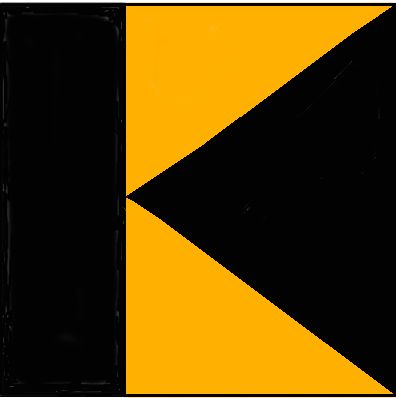 Ferienhaus Lambach (Haus Bayerischer Wald) Freitag, 27 Mai. – Sonntag, 29. Mai 2022Hiermit lädt die Kolpingsfamilie Sinzing wieder ganz herzlich ein zu ihrem Familienwochenende für Mitglieder und Nichtmitglieder (Gäste). Für die Hin- und Rückfahrt wird auch ein Bus eingesetzt. Die Abfahrt in Sinzing ist am Freitag für 15.00 Uhr festgelegt, die Rückkehr in Sinzing ist am Sonntag gegen 16.30 Uhr. Die Unterbringung erfolgt bei Vollpension ab Freitagabend bis einschl. Mittagessen am Sonntag.Referent Karl-Dieter Schmidt, Diözesanpräses Kolpingwerk DV Regensburg; Thema: Trau Deiner Kraft – Ängste überwinden und Krisen meistern Teilnehmerkosten:				Mitglieder	GästeErwachsene (ab 18 Jahre)			125,00 €	140,00 €Kinder (4 - 11 Jahre)	ein Kind		  60,00 €	  65,00 €zwei Kinder		  90,00 €	100,00 €drei und mehr Kinder	120,00 €	135,00 €Jungendliche (12 - 17 Jahre) ein Jugendl.	  90,00 €	100,00 €zwei Jugendliche	120,00 €	135,00 €drei Jugendliche	150,00 €	170,00 €Anmeldungen bis 30.04.2022 schriftlich an:Margit Pauler, Mühlgasse 2, 93101 Pfakofen, Tel. 01 60/8 83 17 68,Franz Fischer, Flurweg 22, 93161 Sinzing, Tel. 01 70/9 12 69 52,Herbert Danhauser, Von-Henle-Ring 27, Sinzing, Tel. 09 41/99 38 19,.................................................................................................................................................................................................................(hier abtrennen)AnmeldungNachstehend aufgeführte Personen (Name, Vorname, bei Kindern auch Alter) nehmen am Familienwochenende im Kolping-Ferienhaus Lambach (Haus Bayerischer Wald) vom 27.05.2022. – 29.05.2022 teil. Die aktuellen Coronaregeln sind zu beachten.1.					2.				3.					4.				Ich möchte mit dem Bus mitfahren:   	  bitte ankreuzen
Anschrift: 								Datum, Unterschrift: 							